				        Bewandert. Begeistert. Bewährt.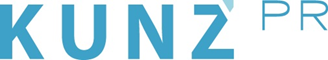 Presse-Info Lenggries18. Juni 2021Lenggries: Wenn der Urlaub schon Zuhause beginntDie digitale Gästebetreuung ist online verfügbar und liefert maßgeschneiderte Infos.Lenggrieser Urlauber genießen zahlreiche Vorteile vor und während ihres Aufenthalts.Anmelden und ankommen: Das ermöglicht Lenggries seinen Gästen bereits von Zuhause aus. Digital, unkompliziert und berührungslos. Denn nach Eingabe der Daten vermittelt die Online-Gästemappe datenschutzkonform maßgeschneiderte Informationen über die Unterkunft und den Urlaubsort. Und direkt in Lenggries, gerne auch schon vorab, ist ein digitaler Concierge mit dabei und allzeit verfügbar. Nachhaltig und praktisch ist zudem die Gästekarte mit integriertem Chip. Damit können Urlauber kostenlos das regionale Busnetz nutzen. Die PLUS Variante, die bei 63 Gastgebern erhältlich ist, beinhaltet viele weitere kostenlose Freizeitangebote und Boni. Außerdem top: Als Destination mit mehr als 300 Appartements genießen Urlauber den Komfort ihrer eigenen, großzügigen Wohnung und ein oberbayerisches Zuhause auf Zeit. Fast die Hälfte der Gesamtgästebetten entfallen auf Ferienwohnungen, damit ist Lenggries Spitzenreiter in Bayern. www.lenggries.de, www.lenggriesplus.deErst durch alle möglichen Websites scrollen, dann einiges an Papier verbrauchen und schließlich Formulare ausfüllen. Das steht häufig am Beginn der Urlaubsplanung. Nicht so in Lenggries. Wer sich für die idyllische oberbayerische Region entscheidet, hat die Wahl für eine unkomplizierte Planung vorab und die komfortable Navigation vor Ort getroffen. Digitale Gästebetreuung heißt das Zauberwort, das die Kommunikation enorm vereinfacht. Und das funktioniert so: Im Gegensatz zur herkömmlichen Anmeldung, die erst im Urlaubsdomizil erfolgt, können Lenggrieser Gäste sich gleich nach der Buchung von Zuhause aus anmelden. Ist das erledigt, wird die Urlaubsvorfreude online nach Hause geliefert. „Eine digitale Gästemappe versorgt Urlauber bereits vorab mit allen relevanten Informationen rund um ihren Aufenthalt in Lenggries. Und zwar sowohl vom Gastgeber als auch vom Ort. Über ein Filtersystem kann man zusätzlich seine Interessen angeben, sodass maßgeschneidert das passende Informationspaket bereitgestellt wird“, erklärt Ursula Dinter-Adolf, Leiterin Tourismus Lenggries. Praktisch: Wer gern wandert wird mit den schönsten Hüttentouren versorgt, wer mehr über Veranstaltungen wissen möchte, hat Daten plus Infos flugs auf seinem mobilen Endgerät. „Wählen können Urlauber zudem, auf welchem Kanal sie über Lenggries informiert werden möchten, also ob die Daten per E-Mail oder SMS geliefert werden.“Und was tut sich vor Ort? Nach der Ankunft spart man sich das Ausfüllen des Meldeformulars und kann – wenn gewünscht – kontaktarm sein Quartier beziehen. Während des Aufenthalts, bzw. mit den entsprechenden datenschutzkonformen Einstellungen auch bereits vorab, haben Gäste ihren persönlichen, digitalen Concierge an ihrer Seite. Der Begleiter ist rund um die Uhr verfügbar und beantwortet rasch und kompetent Fragen rund um den Aufenthalt. Der Reiseassistent ist der Experte aus Lenggries. Wie sind die Betriebszeiten der Brauneck Bergbahn? Wo ist der Treffpunkt für die Kräuterwanderung? Der Concierge weiß Bescheid und hilft auch dann weiter, wenn kein Büro mehr besetzt ist.Klimafreundlich, fortschrittlich und serviceorientiert. So präsentiert sich Lenggries auch in Sachen Gästekarte. „Mit der neuartigen, wiederverwendbaren, hochwertigen Karte mit integriertem Chip wird Papier gespart und auf Nachhaltigkeit geachtet“, betont Ursula Dinter-Adolf. Bei den inkludierten Fahrten mit den öffentlichen Bussen gilt der Chip beispielsweise zugleich als digitale Fahrkarte. Das neue System funktioniert bei der Basis-Gästekarte, die in jeder Unterkunft ab der ersten Übernachtung an jeden Gast automatisch ausgegeben wird und mit der zahlreiche Angebote vergünstigt nutzbar sind. Auch in der Gästekarte PLUS, die 63 Gastgeber anbieten, ist der Chip integriert. Die PLUS-Gastgeber legen noch ein Schäufelchen drauf: Mit ihrer Gästekarte, die Urlauber ebenfalls kostenlos bekommen, sind Top-Leistungen, wie z. B. Bergbahnfahrten, Museumseintritte oder täglicher Badespaß in und um Lenggries inkludiert, was die Freizeitgestaltung vor Ort – sogar ganzjährig - noch einfacher macht.Übrigens: Insgesamt stehen in Lenggries mehr als 300 Ferienwohnungen mit insgesamt 1200 Betten zur Auswahl, das ist knapp die Hälfte der Gesamtgästebetten. Damit ist die Region im Bayernvergleich ganz vorn und bietet Gästen sehr viele Möglichkeiten. Fast alle Wohnungen sind familientauglich und das gesamte Jahr über buchbar. Wer sich für ein Appartement entscheidet, genießt maximale Unabhängigkeit, viel Platz und den Komfort einer eigenen Wohnung im Urlaub. Hier braucht man sich nicht um Abstandsregeln zu kümmern. Kombiniert mit dem digitalen Service bleiben keine Urlaubwünsche offen.Weitere Infos:
Tourismus Lenggries, Rathausplatz 2, 83661 Lenggries, Tel.: 08042-5008 800, Fax: 08042-5008 801, info@lenggries.de, www.lenggries.de